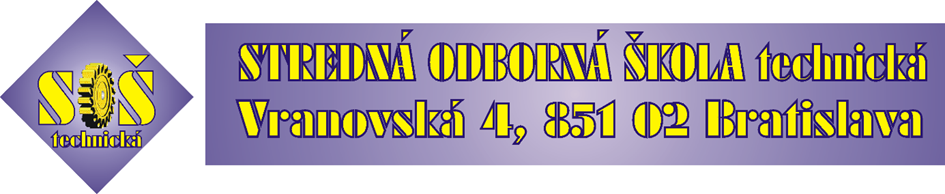 ŠKOLSKÝ INTERNÁT POTVRDENIE O ZDRAVOTNEJ SPÔSOBILOSTI(nesmie byť staršie ako 1 mesiac pred nástupom do školského internátu)Meno a priezvisko žiaka: .........................................................Dátum narodenia: ...................................................................Bydlisko: ..................................................................................Žiak nevyžaduje zdravotnú ani ošetrovateľskú starostlivosť, je samostatný a zo zdravotnéhohľadiska môže byť ubytovaný v školskom internáte. (Školský internát poskytuje ubytovanie,stravovanie, výchovu mimo vyučovania a dozor aj v nočných hodinách, neposkytuje však zdravotnéani ošetrovateľské služby.) *nehodiace sa prečiarknite Žiak má / nemá*diagnostikovanú alergiu.Alergia na: ...................................................................................... Žiak má / nemá*diagnostikované ochorenie:..........................................................................................................Žiak užíva / neužíva*lieky:..........................................................................................................Iné poznámky o zdravotnom stave žiaka:....................................................................................................................................................................................................................Dňa ............................... Pečiatka a podpis lekára